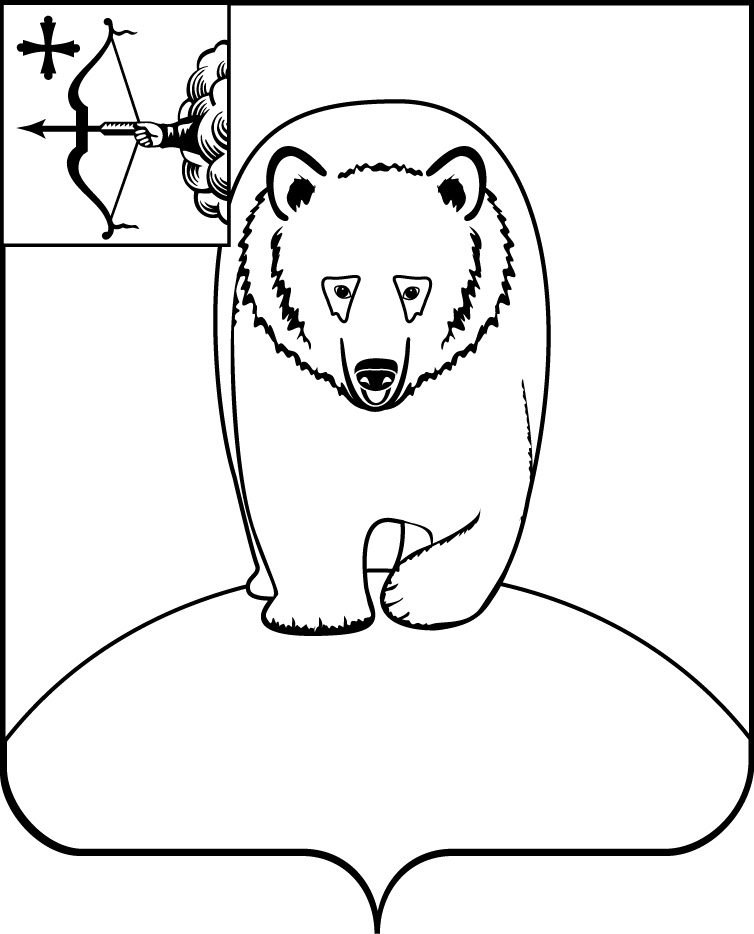 АДМИНИСТРАЦИЯ АФАНАСЬЕВСКОГО         МУНИЦИПАЛЬНОГО  ОКРУГА	КИРОВСКОЙ  ОБЛАСТИПОСТАНОВЛЕНИЕ07.09.2023                                                                                                        № 502пгт АфанасьевоО внесении изменений в постановление администрации Афанасьевского муниципального округа    от 16.05.2023 № 317 В соответствии с муниципальной программой «Развитие образования 
в Афанасьевском муниципальном округе» на 2023-2027 годы, утвержденной постановлением администрации Афанасьевского района Кировской области от 30.12.2022 № 438, Положением о персонифицированном дополнительном образовании детей в Афанасьевском муниципальном округе, утвержденным постановлением администрации Афанасьевского муниципального округа от 27.04.2023 № 288, администрация Афанасьевского муниципального округа ПОСТАНОВЛЯЕТ:Внести в постановление администрации Афанасьевского муниципального округа от 16.05.2023 № 317 «Об утверждении программы персонифицированного финансирования дополнительного образования детей в Афанасьевском муниципальном округе» (далее – Программа) следующие изменения:1.1. В подпункте 3.1 пункта 3 Программы слова «104» заменить словами «90».1.2. В подпункте 3.2 пункта 3 Программы слова «14» заменить словами «28».1.3. В подпункте 5.1 пункта 5 Программы слова «1 109 472,00» заменить словами «960 120,00».1.4. В подпункте 5.2 пункта 5 Программы слова «149 352,00» заменить словами «298 704,00».1.5. В подпункте 6.1 пункта 6 Программы слова «417 976,00» заменить словами «361 710,00».1.6. В подпункте 6.2 пункта 6 Программы слова «56 266,00» заменить словами «112 532,00»1.7. В подпункте 7.1 пункта 7 Программы слова «691 496,00» заменить словами «598 410,00».1.8. В подпункте 7.2 пункта 7 Программы слова «93 086,00» заменить словами «186 172,00».2. Признать утратившим силу постановление администрации Афанасьевского муниципального округа от 15.06.2023 № 360 «О внесении изменений в постановление администрации Афанасьевского муниципального округа от 16.05.2023 № 317». 3. Контроль за исполнением настоящего постановления возложить на начальника Управления образования администрации Афанасьевского муниципального округа.4. Настоящее постановление вступает в силу в соответствии с действующим законодательством.Глава Афанасьевского муниципального округаЕ.М. Белёва